Библиокон тест бр. 1Шта је палиндром?Палиндром је реч или реченица која једнако гласи без обзира да ли се чита с лева на десно или с десна на лево. Нпр. потоп, ратар, Ана воли Милована...Зашто је 1848. година важна у развоју српског језика и писма?1848. представља годину незваничне победе Вукових начела у реформи језика и писма. Те године појавила су се 4 важна дела која су показала да и језик којим говори обичан, прост народ може имати књижевну вредност. То су: Вуков превод Новог завјета, Његошев Горски вијенац, Песме Бранка Радичевића и Рат за српски језик и правопис Ђуре Даничића. Ова дела, осим Горског вијенца, не само да су писана народним језиком, него су и штампана реформисаном азбуком Вука Караџића.Како гласи номинатив множине именице изузетак?Номинатив множине именице изузетак гласи изузеци, а не изузетци, јер су извршене гласовне промене непостојано а, сибиларизација и упрошћавање сугласничке групе: изузетки → изузетци → изузеци. Исто и: задатак – задаци, податак – подаци...Шта значи фразеологизам Пирова победа?Пирова победа је израз који се везује за битку код Аускула (279) у којој се епирски краљ Пир супротставио ширењу Римске империје ка југу. Он је однео победу, али са толико великим жртвама, да је његова победа била равна поразу. Данас се овим изразом означава не само сумњива победа у рату, него и и миру: у политичком животу, спорту и сл.Који филозофски есеј се налази у основи чувеног романа Странац Алберта Камија?То је Мит о Сизифу, античком јунаку осуђеном на вечни напор да гура стену уз брдо, изнова, и изнова... У књижевности прве половине 20. века Сизиф је постао симбол бесмисла (апсурдности) људске егзистенције.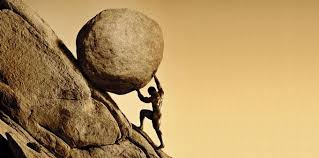 Шта спаја врану, глад и Питију?Врана, Пламен глади и Питијина упутства су делови трилогије „Слабост Викторије Берјман“ браће Сунд, која својом популарношћу све више надилази чувени Миленијум Стига Лашона.Колико кругова има Дантеов Пакао?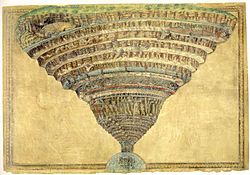 Пакао је део Божанствене комедије коју је написао Данте Алигијери између 1308. И 1321. Пакао којим Данте пролази има 9 кругова. Што је грех већи, то је круг ужи и ниже у „левку“. Ово дело класичне вредности и данас је узбудљиво и инспиративно. У шаљивој књизи Права историја света (издање „Лагуне“) један од сензационалистичких наслова гласи: На захтев издавача Данте додао још осам кругова Пакла!Ко је аутор романа Норвешка шума?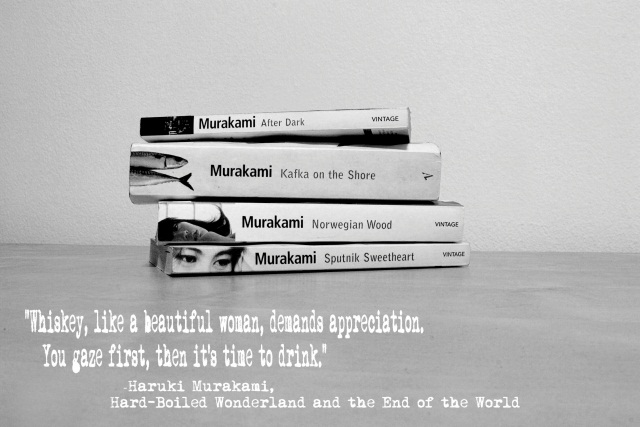 Аутор Норвешке шуме је јапански писац Харуки Мураками, који је стекао светску славу управо овом носталгичном причом о губитку и сексуалности. У Јапану је продато милион примерака! Муракамијева дела преведена су на педесет језика. Издвајамо неке од његових романа: Безбојни Цукуру и његове године ходочашћа, Играј играј играј, 1Q84, Јужно од границе, западно од сунца...Шта значи латинска пословица Lupus in fabula?Lupus in fabula се дословно преводи као: Вук у причи. У нашем језику, пандан овој пословици представља изрека: Ми о вуку, а вук на врата, чије нам је значење свима познато.Ко је основао тзв. ресавску школу?Оснивач ресавске школе је просвећени владар и књижевник Деспот Стефан Лазаревић (1377 - 1427). Упоредо са тежњом да економски и привредно оснажи Србију, допринео је и њеном културном и просветном развоју. У Манастиру Манасија основао је центар за преписивање књига, популарно назван ресавска школа по некадашњем називу Манасије (манастир Ресава). Термин ресавска школа данас се користи у сасвим другачијем тону. Аутори сајта vukajlija.com трвде да „и дан данас постоје следбеници ресавске школе и зову се лоши ђаци. Они ако не препишу писмени задатак скоро под обавезно добију кеца. И у другим сферама живота се ресавска школа одржала. Нарочито на интернету. По форумима на неку тему се могу наћи потпуно исти одговори до у слово. Такви следбеници ресавске школе се сада називају ученици copy-paste школе.“